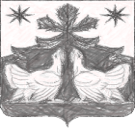 КРАСНОЯРСКИЙ КРАЙЗОТИНСКИЙ СЕЛЬСКИЙ СОВЕТ ДЕПУТАТОВТУРУХАНСКИЙ РАЙОНРЕШЕНИЕ17. 06. 2022                                     с. Зотино                                        №  93-4О внесении изменений и дополнений  в Решение Зотинского сельского Совета депутатов от 05.11.2013 №  26-3 «Об утверждении Положения «О новой системе оплаты труда работников органов местного самоуправления муниципального образования Зотинский сельсовет, не являющихся лицами, замещающими муниципальные должности, и муниципальными служащими, финансируемых за счет средств местного бюджета» В  целях проведения работы по совершенствованию системы оплаты труда, в соответствии  со статьей 144 Трудового кодекса Российской Федерации, статьей 86 Бюджетного кодекса Российской  Федерации,  статьей 53 Федерального закона от 06.10.2003 № 131-ФЗ « Об общих принципах организации местного самоуправления  в Российской Федерации», на основании  писем министерства финансов Красноярского края  от 18.03.2022  № 14-11/1110, от 03.06.2022 № 14-11/2085,   руководствуясь ст. ст. 14, 17  Устава Зотинского сельсовета Туруханского района Зотинский сельский Совет депутатов РЕШИЛ:Внести изменения и дополнения в Решение от 05.11.2013 №  26-3 «Об утверждении Положения «О новой системе оплаты труда работников органов местного самоуправления муниципального образования Зотинский сельсовет, не являющихся лицами, замещающими муниципальные должности, и муниципальными служащими, финансируемых за счет средств местного бюджета»           1.1. Абзац 2 подпункта 3 статьи 4 Положения  изложить  в новой редакции:«Для целей расчета региональной выплаты размер заработной платы составляет 32 086 рубля - в Туруханском районе южнее рек Нижняя Тунгуска и Турухан»      1.2.  Приложение № 1 к Положению  «О новой системе оплаты труда работников органов местного самоуправления муниципального образования сельсовет, не являющихся лицами, замещающими муниципальные должности, и муниципальными служащими»  изложить в новой редакции, согласно приложению к настоящему Решению.     2. Опубликовать настоящее Решение  в печатном  издании газете «Ведомости органов местного самоуправления Зотинского сельсовета»     3. Контроль по исполнению настоящего Решения  возложить на  заместителя  Главы  по финансовым вопросам Зотинского  сельсовета - главного бухгалтера.     4.  Считать утратившими силу решения Совета депутатов от 24.12.2021 № 89-5, от 18.09.2020 № 77-3 «О внесении изменений и дополнений  в Решение Зотинского сельского Совета депутатов от 05.11.2013 №  26-3 «Об утверждении Положения «О новой системе оплаты труда работников органов местного самоуправления муниципального образования Зотинский сельсовет, не являющихся лицами, замещающими муниципальные должности, и муниципальными служащими, финансируемых за счет средств местного бюджета»      5. Решение  вступает в силу в день, следующий за днем его официального опубликования.  Подпункт 1.1. пункта 1 решения  распространяет свои правоотношения, возникшие с 01 июня  2022  года. Подпункт 1.2. пункта 1 решения  распространяет свои правоотношения,  возникшие с 01 июля  2022  года. Глава Зотинского сельсовета,Председатель Зотинского Сельского Совета депутатов:          ______________           П. Г. ОпаринаПриложение  к Решению   Зотинского сельского Совета депутатов                                              от  17.06.2022  №  93- 4                                                        Приложение  № 1 к Положению